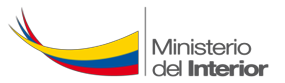 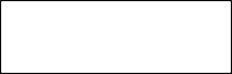 Coordinación General de Planificación Dirección de Planificación y SeguimientoFecha:Área Requirente:Responsable de Área:Detalle del bienÍtem presupuestarioCantidadValor UnitarioValor IncluidoIVAPresupuesto referencialUSD.4. Planificación de los recursos solicitados4. Planificación de los recursos solicitados4. Planificación de los recursos solicitados4. Planificación de los recursos solicitados4. Planificación de los recursos solicitados4. Planificación de los recursos solicitados4. Planificación de los recursos solicitados4. Planificación de los recursos solicitados4. Planificación de los recursos solicitados4. Planificación de los recursos solicitados4. Planificación de los recursos solicitados4. Planificación de los recursos solicitados4. Planificación de los recursos solicitados4. Planificación de los recursos solicitados4.1.Nombre de la actividad4.1.Nombre de la actividad4.1.Nombre de la actividad4.1.Nombre de la actividad4.2.Meta anual4.2.Meta anual4.2.Meta anual4.2.Meta anual4.3 Desglosede la metaEneFebMarAbrMayJunJulAgoSepOctNovDic4.3 Desglosede la meta4.4Programación del gastoElaborado por:Revisado por:Aprobado por: